ЧЕРКАСЬКА ОБЛАСНА РАДАГОЛОВАР О З П О Р Я Д Ж Е Н Н Я06.02.2024                                                                                        № 37-рПро нагородження Почесноюграмотою Черкаської обласної радиВідповідно до статті 55 Закону України «Про місцеве самоврядування
в Україні», рішення обласної ради від 25.03.2016 № 4-32/VІІ «Про Почесну грамоту Черкаської обласної ради» (зі змінами):1. Нагородити Почесною грамотою Черкаської обласної ради:за вагомий особистий внесок у провадження соціальної роботи                               й розв’язання проблем жителів територіальної громади, які потребують соціальної підтримки, високу професійну майстерність та з нагоди ювілеюза вагомий особистий внесок у розвиток освітньої галузі Черкащини, багаторічну сумлінну і бездоганну працю, високий професіоналізм та з нагоди ювілею2. Контроль за виконанням розпорядження покласти на керуючого справами виконавчого апарату обласної ради ГОРНУ Н. В. і відділ організаційного забезпечення ради та взаємодії з депутатами виконавчого апарату обласної ради.Голова 								Анатолій ПІДГОРНИЙДЖУЛАЙ Ольгу Василівну–директора Комунальної установи «Центр надання соціальних послуг» Михайлівської сільської ради Черкаського району Черкаської області;ФЕЩЕНКО Олену Василівну–вчителя української мови і літератури Черкаського колегіуму «Берегиня» Черкаської міської ради Черкаської області.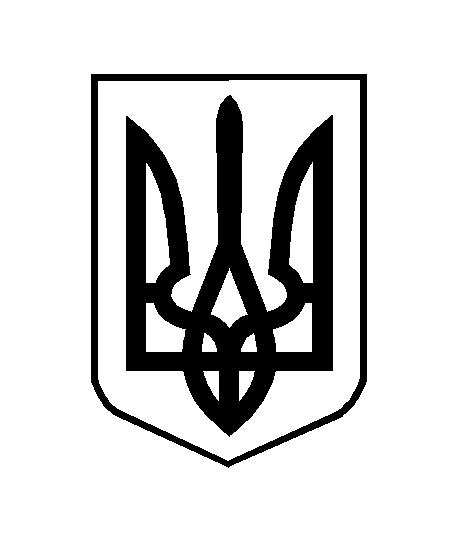 